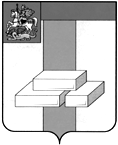 СОВЕТ ДЕПУТАТОВГОРОДСКОГО ОКРУГА ДОМОДЕДОВО МОСКОВСКОЙ ОБЛАСТИРЕШЕНИЕот  23.03.2017   № 1-4/774О досрочном прекращении полномочийРуководителя администрации городскогоокруга Домодедово Московской области           Руководствуясь пунктом 2 части 10 статьи 37 Федерального закона от 06.10.2003 № 131-ФЗ «Об общих принципах организации местного самоуправления в Российской Федерации», решением Совета депутатов городского округа Домодедово от 20.03.2017 № 1-4/773 «Об избрании Главы городского округа Домодедово Московской области», рассмотрев заявление Руководителя администрации городского округа Домодедово Двойных Александра Владимировича о досрочном прекращении его полномочий в связи с отставкой по собственному желанию,СОВЕТ ДЕПУТАТОВ ГОРОДСКОГО ОКРУГА РЕШИЛ:Досрочно прекратить полномочия Руководителя администрации городскогоокруга Домодедово Московской области Двойных Александра Владимировича в связи с отставкой по собственному желанию 23.03.2017.Опубликовать настоящее решение в газете «Призыв».Настоящее решение вступает в силу с момента его подписания.Временно исполняющий полномочияГлавы городского округа Домодедово                                                               Н.А. Гудков